ГЛАВНОЕ УПРАВЛЕНИЕ ПО ОБРАЗОВАНИЮВИТЕБСКОГО ОБЛАСТНОГО ИСПОЛНИТЕЛЬНОГО КОМИТЕТАУЧРЕЖДЕНИЕ ОБРАЗОВАНИЯ «ОРШАНСКИЙ ГОСУДАРСТВЕННЫЙ ПОЛИТЕХНИЧЕСКИЙ КОЛЛЕДЖ»                                 	          			 УТВЕРЖДАЮ							 Заместитель директора по учебной работе 	 						  ________И.В.Шашлова							 «_____»__________2023 г.ПРОЕКТИРОВАНИЕ СВАРНЫХ  КОНСТРУКЦИЙМЕТОДИЧЕСКИЕ РЕКОМЕНДАЦИИ ПО ИЗУЧЕНИЮ УЧЕБНОЙ ДИСЦИПЛИНЫ, ЗАДАНИЯ НА ДОМАШНЮЮ КОНТРОЛЬНУЮ РАБОТУДЛЯ УЧАЩИХСЯ ЗАОЧНОЙ ФОРМЫ ОБУЧЕНИЯ ПО СПЕЦИАЛЬНОСТИ  2-36 01 06 «ОБОРУДОВАНИЕ И ТЕХНОЛОГИЯ СВАРОЧНОГО ПРОИЗВОДСТВА (ПО НАПРАВЛЕНИЯМ)»2023Автор: Сусленок И. П.., преподаватель учреждения образования «Оршанский государственный политехнический колледж»Разработано в соответствии с учебной программой учреждения образования, реализующего программы среднего специального образования по учебной дисциплине «Проектирование сварных конструкций», утвержденной директором колледжа, 2021 г.Обсуждено и одобрено на заседании цикловой комиссии № 6 – специальности 2-36 01 06 «Оборудование и технология сварочного производства (по направлениям)»Протокол № ___от ___________Пояснительная запискаИзучение учебной дисциплины «Проектирование сварных конструкций» является важным этапом в формировании специалиста - техника-технолога сварочного производства.В настоящее время не существует ни одной отрасли машиностроения и строительства, в которых бы не применялись сварные конструкции, причем, объем производства их постоянно возрастает. Соответственно возрастает и потребность в квалифицированных специалистах для этой области. В функции техника-технолога входит не только разработка технологического процесса изготовления сварных конструкций, а непосредственное участие в их проектировании при отработке вопросов технологичности сварных конструкций. Кроме того, прочные знания по учебной дисциплине помогут специалисту технически грамотно решить многие производственные задачи, возникающие в процессе изготовления сварных конструкций.Целями изучения учебной дисциплины «Проектирование сварных конструкций» является системное формирование у учащихся знаний и общих представлений о современном состоянии теоретических основ проектирования сварных конструкций, методах расчета и проектирования сварных конструкций.Основными задачами учебной дисциплины являются: изучение методов расчета сварных соединений и конструкций в условиях статического и циклического нагружения, изучение послесварочного напряженно-деформированного состояния сварных соединений и влияния его на прочность конструкций. Глубокое и полное усвоение учебного материала учебной дисциплины базируется на знаниях, полученных по математике, сопротивлению материалов, материаловедению и конструкционным материалам, инженерной графике. Изучаемая учебная дисциплина логически связана с учебными дисциплинами профилирующего цикла. В результате изучения учебной дисциплины учащиеся должны знать:- материалы, применяемые для изготовления сварных конструкций;- расчетные сопротивления и допускаемые напряжения основного металла на шве;- механические свойства сварных швов при различных видах нагрузок и различных температурах;- методы расчета сварных конструкций;- конструктивные требования, предъявляемые к сварным швам и конструкциям;а также уметь:- пользоваться нормативной и справочной литературой;- правильно выбирать материал для изготовления сварной конструкции;- производительность расчеты сварных соединений на прочность и выносливость;- производить конструирование и расчет основных видов сварных конструкций.Общие методические рекомендации по выполнениюдомашней контрольной работыЦель методических рекомендаций - помочь учащимся в изучении и систематизации знаний по данной учебной дисциплине.Основным методом изучения учебной дисциплины является самостоятельная работа, которая должна быть обязательно систематической и производиться в последовательности, предусмотренной программой учебной дисциплины.Согласно учебному плану учащиеся выполняют одну домашнюю контрольную работу. Задания на домашнюю контрольную работу выбираются по таблице вариантов в соответствии с первой буквой фамилии и последней цифрой шифра учащегося. Каждый вариант состоит из двух теоретических вопросов и двух задач.В процессе самостоятельной работы над учебной дисциплиной для прочности усвоения теоретических положений и приобретения первичных навыков расчета сварных конструкций рекомендуется вести конспект, в котором должны быть отражены теоретические положения и решены типовые задачи.При выполнении вычислений необходимо следить за тем, чтобы единицы измерения физических величин, входящих в формулы, были согласованы между собой и соответствовали Международной системе единиц (СИ).Расчетные формулы, приведенные в методических рекомендациях к решению задач, и входящие в них коэффициенты преобразованы к виду, пригодному для использования, размерность всех параметров согласована.Критерии оценки домашней контрольной работыДомашняя контрольная работа  оценивается «зачтено», если правильно выполнено 75% задания, но имеются недоработки, а именно: - не по существу дан ответ на один теоретический вопрос или на два вопроса даны ответы по существу, но раскрыты не в полном объеме (с существенными замечаниями);- ход решения задач верный, но имеется математическая ошибка в одной задаче или отсутствует ее логическое завершение.Домашняя контрольная работа считается не зачтенной если:- она выполнена не в соответствии с вариантом;- не решена одна из задач или есть существенные замечания в двух задачах;- нет ответа на два вопроса;- не раскрыт один вопрос и не решена одна задача;- есть существенные замечания в двух задачах и не раскрыт один вопрос.Программа учебной дисциплины и методическиерекомендации по ее изучениюВведениеЗадачи учебной дисциплины, ее связь с другими учебными дисциплинами. История развития сварных конструкций, их достоинства и недостатки. Вклад отечественной науки и техники в совершенствование сварных конструкций. Перспективы развития сварных конструкцийЛитература: [1], с. 12; [2], с. 10-39Методические рекомендацииНеобходимо проследить связь между уровнем развития сварных конструкций и потребностями в них народного хозяйства, с одной стороны, а с другой - возможностями технической базы: развитием металлургии, металлообработки, науки и техники.Необходимо обратить внимание на сущность основных периодов развития сварных конструкций, особо отметив влияние совершенствования сварочных процессов и оборудования на дальнейшее развитие производства и применения сварных конструкций в различных отраслях промышленности.Проведите сравнительный анализ конструкций из различных металлов, сплавов и полимеров. Сравните конструкции, изготовленные с применением различных способов соединения деталей (сварки, клепки). На основании анализа выясните, какими достоинствами и недостатками обладают металлические конструкции, а чем заключаются основные преимущества сварных конструкций перед клепаными и литыми.Обратите внимание на характерные особенности прогресса сварных конструкций (применение новых материалов, поиск новых  конструктивных форм и видов соединений, совершенствование методов расчета конструкций, внедрение вычислительной техники с системами автоматизированного проектирования).Литература: [5], с. 4-11; [8], с. 4-16, 21-24; [9], с. 5-17; [10], с. 8-13Вопросы для самоконтроля1. Изложите задачи учебной дисциплины и особенности прогресса сварных конструкций.2. Объясните как влияет совершенствование сварочных технологий и оборудования на дальнейшее развитие производства и применение сварных конструкций?3. Объясните в чем заключается основные преимущества сварных конструкций перед клепанными и литыми?4. Расскажите о перспективах развития сварных конструкций.Раздел 1 Общие сведения о сварных конструкциях Тема 1.1 Классификация сварных конструкцийСтроительные сварные металлические конструкции - решетчатые и листовые сплошностенчатые (каркасы зданий, высотные сооружения, рамные и балочные конструкции доменного производства, галереи, площадки, лестницы, резервуары, воздуховоды)Машиностроительные сварные конструкции (емкости, сосуды и аппараты, работающие под давлением, сварные рамы, станины, шестерни)         Трубопроводы всех назначенийЛитература: [5], с. 5-8; [8], с. 16-21; [12], с. 3-24Методические рекомендации	В современной учебной литературе нет единого подхода к классификации сварных конструкций. Поэтому лучше воспользоваться источником литературы 10 и, в соответствии с изложенным в нем принципами классификации рассмотрите основные типы сварных элементов и конструкций, их конструктивные особенности.Принято разделение конструкций на три группы - строительные металлоконструкции (подкрановые балки, балки рабочих площадок, стропильные фермы, колонны, резервуары и др.), машиностроительные металлоконструкции (тормозные резервуары, автоклавы, бензовозы,  рамы вагонов, клетей прокатных станов) и трубопроводы.Более целесообразной является классификация конструкций в зависимости от характерных особенностей их работы.Вопросы для самоконтроляОпишите виды строительных сварных конструкций Опишите виды машиностроительных сварных конструкций.Опишите виды трубопроводов всех назначений.Тема 1.2 Материалы, применяемые в сварных конструкцияхКлассификация сталей. Влияние химических элементов на свойства стали. Применение в строительных и машиностроительных конструкциях различных марок сталей. Алюминиевые, титановые и медные сплавы, их состав и свойства. Применение алюминиевых, титановых и медных сплавов в сварных конструкциях. Применение новых сплавов и пластических масс в сварных конструкциях. Сортамент стального листового и профильного проката, проката из алюминиевых сплавов. Гнутые профили. Нормативные требования к сортаменту. Конструкционные стали, применяемые в тепловой и атомной энергетике, их маркиЛитература: [5], с. 11-20, 51-62; [8], с. 25-35; [9], с. 33-61;                   [10], с. 13-39; [11], с. 4-17Методические рекомендации	Рациональный выбор материала для изготовления сварных конструкций, наиболее полно удовлетворяющего конкретным требования эксплуатации и простоте выполнения технологического процесса сварки, является одним из основных факторов, обеспечивающих надежность работы сварной конструкции, влияющих на ее массу и стоимость.Перед изучением темы необходимо повторить материал дисциплины «Материаловедение с основами термообработки».Низкоуглеродистые и низколегированные стали, например, Ст3сп и 09Г2, чаще применяют в строительных конструкциях, среднеуглеродистые - в машиностроительных, высокоуглеродистые - в инструментальном производстве.В последнее время расширяется применение прочных сталей (15ХСНД, 16Г2АФ к др.), легированных марганцем, кремнием, никелем, хромом, молибденом и другими элементами.Большое значение в производстве приобретают стали, обладающие специальными свойствами: повышенной сопротивляемостью коррозии при работе в агрессивных средах (14Х18Н10, 12Х18Н8 и др.), жаропрочностью при работе в условиях высоких температур (12Х2МФБ, 15ХМФ).Широкое распространение в промышленности наряду со сталью получили цветные металлы и сплавы. Обладая значительно меньшей плотностью по сравнению со сталями, способностью хорошо работать в условиях низких температур, сплавы на основе алюминия и титана применяются в авиации, судостроении, строительстве.Использование полимеров и композитных материалов для изготовления конструкций (трубопроводов, оболочковых конструкций и др.) является одним из путей экономии металла и более рационального его использования.Применение сталей повышенной прочности, легких сплавов и пластмасс наряду с эффективными методами расчета позволит решить один из наиболее важных вопросов повышения технологичности сварных конструкций, а именно уменьшить их материалоемкость за счет уменьшения массы конструкций.В сварных конструкциях металл применяют в виде проката: листовою, сортового, фасонного, а также гнутых и прессованных профилей. Каталог прокатываемых, холодногнутых или прессованных полуфабрикатов и изделий с указанием их основных геометрических размеров, формы сечения, значений допусков и массы, единицы длины - называется сортаментом. Он оформляется в виде государственного стандарта. Например: ГОСТ 19903-74 с изм. Сталь прокатная толстолистовая. ГОСТ 8509-93 с изм. Сталь прокатная угловая, равнополочная.Вопросы для самоконтроляИзложите классификацию сталей.Опишите свойства сталей и алюминиевых сплавов.Охарактеризуйте сортамент стального листового и профильного проката, проката из алюминиевых сплавов, гнутых профилей.Изложите методику выбора сварочных материалов для сварных конструкций. Опишите методы оценки свойств металла, определяющие его пригодность для сварных конструкций.Тема 1.3 Основы расчета сварных конструкций на прочность и выносливостьКлассификация нагрузок на сварные конструкции. Нормативные и расчетные сопротивления стали. Методика расчета сварных конструкций по предельным состояниям. Основные расчетные формулы. Методика расчета сварных конструкций по допускаемым напряжениям. Определение значений допускаемых напряжений в сталиСопротивление усталости. Понятие о пределе выносливости.Концентрация напряжений, причины ее возникновения. Меры предупреждения и снижения концентрации напряжений в сварных конструкцияхЛитература: [5], с. 33-35, 69-79; [8], с. 50-60; [9], с. 20-33, 117-125; [10], с. 106-126; [11], с. 17-21, 133-158Методические рекомендацииОбщей задачей расчета является обеспечение прочности, жесткости, устойчивости элементов конструкций и конструкций в целом при одновременном удовлетворении требований долговечности и экономичности.При проектировании сварных конструкций оценка их прочности производится на основании расчетов, которые сводятся в основном к определению напряжений, возникающих в отдельных элементах и частях конструкций под действием различных нагрузок, и проверке условий прочности, гарантирующих безопасность эксплуатации. Условия прочности выражают связь между прочностными характеристиками материала и вычисляемыми при расчете напряжениями. Поэтому, усвоив основные положения расчета на прочность и выносливость отдельных элементов конструкций, Вы сможете разобраться в основах проектирования, конструирования и расчета сварных конструкций, полностью отвечающих эксплуатационным требованиям, экономичных и надежных, успешно решать конкретные задачи по производству сварных конструкций различного назначения.Приступая к изучению основ расчета на прочность и выносливость, необходимо разобраться, каким нагрузкам могут подвергаться различные конструкции в процессе их эксплуатации. Необходимо определить, какие нагрузки называют нормативными, какие - расчетными, в какой зависимости они находятся между собой, как определяются.В соответствии с различными условиями работы конструкций выбираются и методы их расчета. В настоящее время существует два основных метода расчета конструкций: по допускаемым напряжениям и по предельным состояниям. По допускаемым напряжениям рассчитывают машиностроительные конструкции, по предельным состояниям - все строительные конструкции, монтажные приспособления за исключением узлов и деталей, относящихся к области машиностроительных конструкций.Предельными являются такие состояния, при которых конструкции перестают удовлетворять заданным эксплуатационным требованиям. Расчет конструкций по предельным состояниям направлен на предотвращение наступления любого из предельных состояний (потеря устойчивости формы, вязкое, хрупкое, усталостное разрушение, недопустимые прогибы и колебания) в течение всего срока эксплуатации конструкции. Нормами проектирования установлены две группы предельных состояний: первая группа - по потере несущей способности или непригодности к эксплуатации; вторая группа - по непригодности к нормальной эксплуатации.Условие прочности при расчете конструкций по первому предельному состоянию заключается в том, что усилие в элементе конструкции, вызванное расчетным сочетанием нагрузок, не должно превышать минимальной несущей способности элемента, определяемой геометрическими характеристиками сечения и свойствами материала.Для продольной силы условие прочности можно записать в виде формулы					                                         (1)где N – нагрузка, кН;                      А – площадь сечения, см2;        коэффициент условий работы. Устанавливается на основе                  экспериментальных и теоретических знаний.  [Блинов, с. 39, таблица 3.1].Для изгибающего момента М условие прочности можно записать в виде формулы					                                              (2)где Ww – момент сопротивления сечения сварного шва, см3.Расчет производят по расчетной нагрузке, а расчетное сопротивление, в основном, устанавливается нормами проектирования по пределу текучести (σТ) следующим образомгде  - соответственно коэффициенты: условий работы,                         надежности по материалу, надежности  по назначению.Условие прочности по второму предельному состоянию ограничивает эксплуатационными требованиями жесткость конструкции, а расчет производят по нормативной нагрузке. Сварные конструкции рассчитывают на жесткость главным образом при изгибе        				             (4)          где  - наибольший по абсолютному значению относительный              прогиб;       - предельное значение прогиба, устанавливается               СНиП II-23-81.При расчете конструкций по допускаемым напряжениям условие прочности заключается в том, что напряжения (σ или ) в элементе конструкции от нагрузок нормальной эксплуатации (нормативных нагрузок  или ) не должно превышать допустимого напряжения [σ] или [], и  имеет вид:или(6)Допускаемые напряжения устанавливаются нормами проектирования как некоторая часть от предела текучести  или, для хрупких материалов, от предела прочности  и определяются отношениямиилигде К1, К2 - коэффициенты запаса прочности,                     К1 > 1,3…1,5; К2 > 2,0…2,4.Необходимо уяснить основные расчетные формулы, с помощью учебной литературы сравнить и проанализировать методы расчета конструкций по предельным состояниям и по допускаемым напряжениям. На основании анализа сделать вывод, в чем отличие этих методов и какой из них более эффективен. Особое внимание следует обратить на определение допускаемых напряжений и расчетных сопротивлений для конкретных материалов.Расчетные сопротивления и допускаемые напряжения некоторых марок сталей приведены в таблице 6 и таблице 5 соответственно.Если расчет на прочность производится при действии на конструкции постоянных нагрузок, то расчетом на выносливость проверяют конструкции, подвергающиеся воздействию многократно действующих  подвижных и вибрационных нагрузок.Необходимо изучить основные понятия: «усталость», «выносливость», «предел выносливости», «цикл напряжений», «эффективный коэффициент концентрации напряжений». Зарисуйте графики изменения напряжений, характеризующие различные виды циклов.Разберитесь с явлением концентрации напряжений, с причинами, ее вызывающими. Ответьте на вопрос. Почему концентрация напряжений особенно опасна при воздействии на конструкцию переменных нагрузок.Уясните условие выносливости и другие расчетные формулы, необходимые для его проверки.Вопросы для самоконтроляОхарактеризуйте нагрузки, действующие на сооружение, излагает их классификацию. Объясните составление расчетной схемы для отдельных элементов сварных конструкций.Раскройте сущность сопротивления усталости, предела выносливости, причины возникновения концентрации напряжений.Объясните порядок расчета сварных конструкций по предельным состояниям и допускаемым напряжениям. Раскройте сущность коэффициентов безопасности. Опишите меры предупреждения и снижения концентрации напряжений в сварных конструкцияхРаздел 2 Сварные соединенияТема 2.1 Общие сведения о проектировании сварных                  конструкцийОсновные положения проектирования сварных конструкций. Этапы проектирования. Организация проектирования и изготовления сварных конструкций. Основные требования, предъявляемые к сварным конструкциям: заводские и монтажныеПонятие о технологичности сварных конструкций. Основные направления улучшения технологичности: экономия металла, снижение трудоемкости, экономия времениНормативные документы на проектирование, изготовление, монтаж и приемку сварных конструкцийПоследовательность выполнения основных сборочно-сварочных работЛитература: [9], с. 17-29; [12], с. 25-75Методические рекомендацииТема включает изучение основных требований к технологичности сварных конструкций, устанавливающих взаимозависимость между технологией изготовления и их конструктивными решениями.Задача создания конструкций машин или механизмов, предназначенных для выполнения каких-либо новых или известных функций, но новым способом, в практике проектирования встречается довольно редко. В большинстве случаев создаваемая конструкция представляет собой итог работы проектировщиков нескольких поколений. Однако разнообразие назначений, форм и размеров сварных конструкций, а также прогресс техники и технологии не позволяют конструктору просто повторить готовые решения. Оптимальными являются такие конструктивные формы, которые отвечают служебному назначению изделия, обеспечивают надежную работу в пределах заданного ресурса, позволяют изготовить изделие при минимальных затратах материалов, труда и времени. Эти признаки определяют понятие технологичности конструкции. Кроме того, необходимо, чтобы конструкция отвечала требованиям технической эстетики. Эти требования должны соблюдаться на всех стадиях проектирования конструкции и в процессе ее изготовления.Проектирование сварных конструкций проходит три этапа: этап эскизного проектирования: создание технического проекта и этап рабочего проектирования.Необходимо обратить внимание на то, что основные вопросы технологичности сварных конструкций решаются уже на первом этапе проектирования путем умелого использования богатых возможностей компоновки из отдельных заготовок и применения наиболее прогрессивных приемов изготовления с помощью сварки. Технолог не в состоянии эффективно использовать передовую технологию там, где конструкция проработана без учета технологичности. Поэтому на всех стадиях проектирования сварной конструкции при отработке технологичности конструктивных решений обязательно участие технологов - сварщиков.Только комплексный метод проектирования конструкции и разработки технологии изготовления дает возможность создавать технологичные сварные конструкции.Особое внимание при изучении данной темы необходимо уделить основным направлениям работы по улучшению технологичности сварных конструкций, а именно: экономии металла, снижению трудоемкости изготовления, экономии времени, т.к. режим экономии является одним из важнейших факторов интенсификации производства.Основными нормативными документами на проектирование, изготовление, монтаж и приемку сварных конструкций являются: Государственные стандарты; Строительные нормы и правила (СНиП Ш-18-75, СНиП П-6-74, СНиП П-24-74 и другие); технические условия. Ознакомьтесь с содержанием этих документов и сущностью требований, которые они предъявляют к основным этапам проектирования и изготовления сварных конструкций.Необходимо обратить внимание на то, что именно вариант членения сварной конструкции на отдельные узлы, подузлы, детали определяет последовательность сборочно-сварочных операций. Запомните основные рекомендации, обеспечивающие оптимальный вариант такого членения.Особого внимания требует изучение основных направлений совершенствования производства сварных конструкций, так как широкие возможности технологии открывают путь к созданию совершенных и оригинальных конструктивных форм.Вопросы для самоконтроляИзложите проектные и монтажные требования к сварным конструкциям, основные положения и этапы организации проектирования и изготовления конструкций. Раскройте сущность технологичности сварных конструкций, основные направления улучшения технологичности. Опишите нормативные документы на проектирование, изготовление, монтаж и приемку сварных конструкций. Изложите последовательность выполнения основных сборочно-сварочных работ.Тема 2.2 Сварные соединения и сварные швыСварные соединения, выполненные дуговой и контактной сваркой; их виды, основные требования, предъявляемые к ним, их достоинства и недостаткиТипы сварных швовСварные соединения, выполненные специальными способами сваркиПонятие о сварных соединениях, получаемых при сварке пластмасс. Клеесварные соединенияЛитература: [5], с. 83-84; [9], с. 71-77; [10], с. 48-92; [11], с. 22-55Методические рекомендацииПрочность сварных соединений во многом зависит от их вида. Поэтому изучение данной темы является очень важным этапом для более глубокого понимания условий работы сварных швов под действием различных нагрузок.Из курсов «Технология сварки плавлением» и «Технология и оборудование сварки давлением» известно, что сварные швы, в зависимости от вида соединения, в котором они применяются, классифицируют таким образом: швы угловых соединений, швы стыковых соединений, швы тавровых соединений и швы нахлесточных соединений, а также еще по многим признакам: по способу, виду и методу сварки, по форме поперечного сечения, по форме подготовленных кромок, по форме наружной поверхности, по положению в пространстве, по расположению относительно действующих усилий и т.д.Для расчета сварных соединений наибольшее значение имеют различия по форме поперечного сечения (стыковые, угловые), по расположению относительно действующих усилий (фланговые, лобовые, косые, комбинированные), по условиям работы (рабочие и связующие).Основные типы и конструктивные элементы сварных швов, выполненных дуговыми способами сварки, установлены соответствующими стандартами: ГОСТ 5264-80, ГОСТ 8713-79, ГОСТ 14771-76 и др.К специальным способам сварки относят: электрошлаковую, диффузионную, холодную, ультразвуковую, электронно-лучевую, сварку трением, взрывом, лазером. Сварные швы соединений, выполненных указанными методами, имеют различные конструктивные элементы и размеры, свойства шва и зоны термического влияния. Это обуславливает и различия при прочностных расчетах сварных соединений.Для будущего техника-технолога сварочного производства важными будут знания о целесообразности применения различных типов сварных соединений в разных по назначению конструкциях с точки зрения удобства их сборки и сварки, использования физических методов контроля, характерных условий работы.Необходимо изучить классификацию сварных соединений и швов, установить основные конструктивные элементы для сварных швов, выполненных различными способами сварки.Обратите внимание на различия условных обозначений сварных швов на чертежах машиностроительных конструкций (ГОСТ 2.312-72) и на чертежах строительных конструкций (ГОСТ 21.107-78).Вопросы для самоконтроляОпишите сварные швы и соединения.Классифицируйте сварные швы и соединения.Тема 2.3 Работа сварных соединений при различных нагрузках и воздействияхРабота сварных соединений, выполненных стыковыми и угловыми швами. Распределение напряжений на швахТермическое влияние сварки на соединение. Температурные напряжения и деформаций при сваркеЛитература: [5], с. 84-90; [9], с. 88-98; [10], с. 106-128Методические рекомендацииПри изучении данной темы необходимо рассмотреть, как распределяются напряжения в различных видах сварных соединений под действием растягивающих усилий. Распределение напряжений даже в таком благоприятном по своей форме сварном соединении, как стыковое, является неравномерным. Здесь следует обратить внимание, в каких точках рассматриваемых сечений напряжения имеют максимальные значения, как изменяются по сечению.Знание этой темы поможет понять различия в работе разных видов сварных соединений, правильно оценивать их прочность и учитывать концентрацию напряжений и ее влияние в зависимости от вида нагрузки (статической, динамической, вибрационной).Необходимо изучить эпюры распределения напряжений в различных видах сварных соединений, причины возникновения концентрации напряжений в сварных швах и методы их предупреждения.Вопросы для самоконтроляОпишите механические свойства сварных соединений. Объясните работу сварных соединений при различных нагрузках и воздействиях температурные напряжения и деформации при сваркеТема 2.4 Расчет и проектирование сварных соединенийРасчетные сопротивления сварных соединений. Понятие о равнопрочности сварных швов с основным металлом. Расчет сварных соединений на растяжение, сжатие, срез, изгиб и сложное сопротивлениеРасчет стыковых, угловых соединений и соединений внахлестку. Особенности расчета сварных соединений из цветных металлов и сплавовОсновы проектирования сварных соединений. Принципы выбора рационального вида сварного соединения в зависимости от назначения конструкцииЛитература: [5], с. 90-109; [9], с. 125-155; [10], с. 41-79;                           [11], с. 17-46Методические рекомендацииПринципы расчета и конструирования сварных соединений те же, что и основных конструктивных элементов. Все сварные швы, разрушение которых может привести к выходу всей конструкции из строя, обязательно рассчитывают по действующему усилию на прочность, а, в необходимых случаях, на выносливость.Прочность наплавленного металла зависит от свойств сварочных материалов, применяемых методов контроля качества и может быть ниже, такой же или выше прочности основного. Сварные швы должны быть по возможности равнопрочными с основным металлом элементов конструкций. Равнопрочные сварные соединения отвечают требованиям экономичности. Усиление сварного соединения по сравнению с целым элементом удорожает конструкцию и не улучшает ее эксплуатации. Недостаточная прочность сварного соединения понижает несущую способность всей конструкции, не позволяет полностью использовать рабочее сечение ее элементов.Таким образом, в соответствии с основными положениями расчета сварных конструкций на прочность, для получения сварного соединения равнопрочного с основным металлом, необходимо сконструировать его так, чтобы напряжения, возникающие под действием усилий в рассматриваемом сечении сварного шва не превышали значений допускаемых напряжений [ σ׳], [τ׳] (при расчете по допускаемым напряжениям) или расчетных сопротивлений R (при расчете по предельному состоянию). Причем, допускаемые напряжения и расчетные сопротивления сварных швов в большинстве случаев отличаются от тех же величин для основного металла.Так же, как и для основного металла конструкций, расчетные сопротивления наплавленного металла швов устанавливают, в основном, по пределу текучести в соответствии со СНиП 11-23-81. Изучите значения расчетных сопротивлений стыковых и угловых швов в зависимости от вида нагрузки, способа сварки, вида контроля.Допускаемые напряжения в швах машиностроительных конструкций устанавливаются в зависимости от допускаемых напряжений основного металла с учетом надлежащего подбора присадочного материала - электродов, проволоки, флюсов. Это позволяет проектировать сварные соединения, равнопрочные основному металлу, не производя определения величины усилий, действующих на них.При этом необходимо знать, как определяются величины расчетных сопротивлений и допускаемых напряжений сварных швов и от каких факторов зависит их значение.Формулы для определения расчетных сопротивлений стальных конструкций, установленные главой СНиП 11-23-81, представлены в таблице 6. Рекомендуемые допускаемые напряжения для швов низкоуглеродистых сталей обыкновенного качества и низколегированных приведены в таблице 5.Рассмотрите характерные особенности расчета стыковых, угловых, нахлесточных соединений при различных видах нагрузок (при действии осевого растягивающего или сжимающего усилия N, изгибающего момента , поперечной силы F, совместного действия названных усилий). Обратите внимание на вид напряжений (нормальные, касательные), которые возникают под действием различных нагрузок в стыковых  угловых швах. Следует помнить, что при расчетах на прочность сварных швов, испытывающих сложное напряженное состояние (в результате действия различных силовых факторов), определяется результирующее напряжение, равное алгебраической или геометрической сумме напряжений от каждого силового фактора в отдельности.В общем виде конструирование сварных соединений заключается в установлении, исходя из условия прочности, минимально допустимых размеров сварного шва, удовлетворяющего эксплуатационным требованиям. Здесь учитываются конструктивные и технологические требования, свойства основных и сварочных материалов, вид напряженного состояния шва. Пользуясь условиями прочности для различных видов соединений, необходимо без затруднений определять необходимую длину сварного шва, катет шва, максимальную нагрузку, которую выдержит заданное сварное соединение.Вопросы для самоконтроляОбъясните расчетные сопротивления сварных соединений, условие равнопрочности сварных соединений.Изложите методику расчета стыковых, угловых сварных соединений и соединений внахлестку на различные виды нагрузки. Раскройте принципы выбора рационального вида сварного соединения в зависимости от назначения конструкции.Выскажите общее суждение об основных возможностях модуля по моделированию сварки и термообработки.Раздел 3 Сварные конструкцииТема 3.1 Каркасы промышленных зданийПонятие о каркасах промышленных зданий. Основные элементы каркаса одноэтажного производственного здания: рамы, колонны, фермы, подкрановые конструкции. Их назначениеОбщая устойчивость каркаса здания. Вертикальные и горизонтальные связиЛитература: [4], с. 148-153; [5], с. 283-385; [8], с. 255-400Методические рекомендацииКаркас промышленного здания - это комплекс несущих конструкций, воспринимающих нагрузки от веса ограждающих конструкций (кровля, стены), атмосферные нагрузки, нагрузки от кранов, технологического оборудования и др. Необходимо уяснить общую характеристику каркасов производственных зданий, особенностью которых являются большие пролеты и высота, оборудование их мощными мостовыми электрическими кранами.Рассмотрите традиционную конструктивную схему каркаса, выясните основное назначение конструкций, входящих в каркас. Обратите внимание на особенности компоновки конструктивной схемы каркаса (расстановку колонн, компоновку поперечных рам, продольную компоновку, расположение связей).Вопросы для самоконтроляОпишите основные элементы каркаса одноэтажного производственного здания, объясните их назначение.Раскройте сущность общей устойчивости каркаса здания, вертикальных и горизонтальных связей.Тема 3.2 Сварные балкиКлассификация сварных балок, их назначение и область применения. Требования, предъявляемые к сварным балкам. Расчетные нагрузки, действующие на балки. Основные принципы конструирования сварных балок. Составные сварные балки и их компоновка. Размещение ребер жесткости. Стыки балок и опорные узлы. Типы сварных соединений, встречающихся в балках составного сечения. Понятие об общей и местной устойчивости балокПринципы расчета сварных балок на прочность, жесткость и устойчивость. Расчет сварных швов балок составного сеченияОсновные требования, предъявляемые к подкрановым балкам. Особенности конструирования и расчета подкрановых балокЛитература: [4], с. 153-174; [5], с. 155-225Методические рекомендацииБалками называются конструктивные элементы сплошного сечения, работающие на изгиб. Балки являются наиболее распространенными элементами конструкций благодаря простоте и малой стоимости изготовления, удобной конструктивной форме. Они входят в состав мостов, вагонов, самолетов, кранов, станков, каркасов, зданий и многих других сооружений.Изучение этого материала необходимо начать с рассмотрения типов балок, применяемых в сварных конструкциях, и влияния формы поперечного сечения балки на работоспособность конструкции в зависимости от конкретных условий работы балки (прямой чистый изгиб, прямой поперечный изгиб, кручение и т.п.).При расчете балок встречаются с тремя видами задами:- заданы размеры балки, известны расчетные усилия - изгибающие моменты и поперечные силы. Требуется проверить прочность балки. В этом случае определяют нормальные и касательные напряжения и сравнивают их с допускаемыми напряжениями или расчетными сопротивлениями;- заданы балка и допускаемые напряжения (расчетные сопротивления). Требуется определить допускаемую нагрузку на балку. Эта задача также решается с использованием известных из курса «Техническая механика» формул;- требуется спроектировать балку, обеспечивающую требуемую грузоподъемность. Эта задача решается следующим образом:   - от заданной нагрузки определяют опорные реакции;   - строят эпюры поперечных сил F, изгибающих моментов Ми по их длине;   - находят опасное сечение, т.е. сечение, в котором усилия имеют максимальные значения Fmax, Мmax;   - вычисляют требуемый момент сопротивления   поперечного сечения;   - устанавливают высоту балки h исходя из условий требуемой жесткости балки и наименьшего расхода металла;   - устанавливают толщину стенки SCT;   - компонуют пояса.Для экономии материала в составных балках изменяют сечения по длине в соответствии с эпюрой изгибающих моментов. Необходимо обратить внимание на то, что от правильного решения задачи компоновки сечения сварной составной балки во многом зависят экономичность и технологичность балок.Сечение составной балки, подобранное по максимальному изгибающему моменту, можно уменьшить в местах снижения моментов. Но здесь необходимо учитывать то, что от правильного решения задачи компоновки сечения сварной составной балки во многом зависят экономичность и технологичность балок.Сечение составной балки, подобранное по максимальному изгибающему моменту, можно уменьшить в местах снижения моментов. Но каждое изменение сечения, дающее экономию материала, несколько увеличивает трудоемкость изготовления балок, и поэтому оно экономически целесообразно только для балок пролетом 10-12 м и более.После подбора поперечного сечения сваркой составной балки, в связи с тем, что при этом принимались некоторые упрощения и допущения, необходимо производить проверочный расчет для того, чтобы окончательно подтвердить правильность принятых решений. Проверяют прочность, общую и местную устойчивость. Жесткость балки. Горизонтальные листы (пояса) соединяются с вертикальными (стенкой), как правило, угловыми поясными швами. При работе балки на поперечный изгиб в поясных швах, вследствие совместной деформации шва и основного металла, возникают связующие нормальные напряжения σ, которые в учет не принимаются, и рабочие касательные напряжения τ. Поясные швы обеспечивают работу на изгиб всего сечения как единого целого. Расчет прочности стыковых балок производится обычно на изгиб.Подкрановые балки находятся в особо сложных условиях работы. Они испытывают вертикальное давление катков мостовых кранов, горизонтальные поперечные воздействия при торможении тележки и других факторов. Поэтому к расчету и проектированию сварных подкрановых балок Госгортехнадзором предъявляются особые требования.Расчет подкрановых балок во многом аналогичен расчету обычных балок, но имеет ряд особенностей (связанных с наличием подвижной нагрузки).Вопросы для самоконтроляОпишите классификацию сварных балок, объясните их назначение и область применения. Изложите требования, предъявляемые к сварным балкам. Объясните расчетные нагрузки, действующие на балки, основные принципы конструирования сварных балок, принципы расчета сварных балок сплошного и составного сечения на прочность, жесткость и устойчивость.Изложите основные требования, предъявляемые к подкрановым балкам. Объясните особенности конструирования и расчета подкрановых балок.Тема 3.3 Сварные колонныКлассификация сварных колонн, их назначение и область применения. Требования, предъявляемые к сварным колоннам. Расчетные нагрузки, действующие на колонны. Основные принципы конструирования сварных колонн сплошного и сквозного сечения. Центральное и нецентральное приложение сил. Типы сечений сварных колонн. Конструкция базовой (опорной части) и оголовков колонн. Узлы сопряжения колонн с балками и фермами. Типы сварных соединений в сварных колоннахПринципы расчета сварных колонн на прочность и устойчивость. Расчет сварных швов колоннЛитература: [5], с. 191-236, 323-354; [8], с. 179-206, 337-368;                  [9], с. 226-280; [10], с. 305-322; [12], с. 231-244 Методические рекомендацииКолонны представляют собой вертикально расположенные стержневые элементы, по которым нагрузка от вышележащих конструкций передается на фундаменты. Они применяются в качестве промежуточных опор перекрытий больших пролетов, вертикальных элементов каркасов зданий, опор эстакад, трубопроводов и т.п.Поперечные сечения колонн имеют различную форму. Она зависит от значения усилия, наличия эксцентриситета, длины колонны, конструкции опорных закреплений, общей компоновки объекта. Сжатые элементы должны быть не только прочны, но и устойчивы. Поэтому поперечные сечения сжатых элементов должны обладать возможно большей жесткостью по всем направлениям.Сплошные сечения, составленные из комбинации прокатных профилей; швеллеров, двутавров и полос, являются сравнительно простыми, но менее экономичными по расходу материала. Наиболее экономичным типом сечений для центрально сжатых колонн являются трубчатые сечения. Они обладают равной устойчивостью, одинаковой жесткостью по всем направлениям, но применяются редко из-за конструктивных неудобств и высокой стоимости. Сварные колонны, состоящие из трех листов, также достаточно экономичны по затрате материала, так как могут иметь развитое сечение, обеспечивающее колонне необходимую жесткость.Сварной двутавр является основным типом сечения сжатых колонн. Автоматическая сварка обеспечивает дешевый индустриальный способ изготовления таких колонн.Расчет колонн, как и балок, включает предварительный подбор сечения и его окончательную проверку.Подбор сечения стержня сплошной колонны производят в такой последовательности:- определяют расчетную сжимающую нагрузку N;- определяют требуемую площадь поперечного сечения А;- находят радиусы инерции  и   используя приближенные зависимости радиусов инерции от конфигурации сечения;- определяют требуемые высоту и ширину сечения;- компонуют сечение;- после компоновки, вычислив геометрические характеристики сечения, производят проверку прочности, устойчивости и гибкости колонны;- наибольшая гибкость колонны определяется из соотношений.		    ,										    (9)где  и ;  и  - соответственно расчетные длины и радиусы                                    инерции сечения для осей х-х и у-у.Значение наибольшей гибкости не должно превышать предельного значения, установленного главой СНиП 11-23-81*.Далее по большей из гибкостей находят коэффициент продольного изгиба φ и проверяют устойчивость колонны, по формуле					  (10)Кроме этого следует производить проверку местной устойчивости стенки и поясов. Если условия не выполняются, то прибегают к различным конструктивным мероприятиям, таким как, например, укрепление стенки парным продольным ребром жесткости, поперечными ребрами;Расчет стержня сквозной колонны на продольный изгиб относительно материальной оси производится аналогично расчету стержня сплошной колонны. При расчете стержня относительно свободной оси коэффициент продольною изгиба φ находят в зависимости от приведенной гибкости зависящей от конструкции соединения ветвей.При этом необходимо ознакомиться с конструктивными требованиями, предъявляемыми к сварным швам колонны.Вопросы для самоконтроляТема 3.4 Сварные фермыКлассификация сварных ферм, их назначение. Стропильные и подстропильные фермы, фермы мостов, эстакад, галерей. Расчетные нагрузки, действующие на стропильные фермы. Определение усилий в стержнях ферм графическим и аналитическим методами. Принципы расчета стержней ферм на прочность и устойчивость. Расчет и конструирование фаcонокКонструкция монтажных стыков большепролетных ферм. Опорные узлы фермЛитература: [5], с. 236-283; [9], с. 280-319; [10], с. 342-371;                     [12], с. 244-261Методические рекомендацииФермами называются решетчатые конструкции, работающие, как и балки, на изгиб. По назначению фермы бывают стропильные, крановые, мостовые и т.д. Конструкция фермы состоит из отдельных стержней, которые соединяются в узлах и образуют геометрически неизменяемую систему. Нагрузки на ферму действуют, как правило, в узлах, поэтому во всех ее стержнях возникают только продольные усилия сжатия или растяжения при работе в целом на изгиб. Благодаря этому металл в фермах используется более рационально, чем в балках, и они экономичнее балок по массе, но более трудоемки в изготовлении.При изучении материала следует обратить внимание на исходные данные для выбора типа ферм, на методику определения расчетных нагрузок на ферму, усилий в отдельных ее элементах, выбор поперечных сечений стержней ферм.Усилия в стержнях ферм определяют графическим (построением диаграммы усилий Максвелла-Кремоны) или аналитическим способом (способом вырезания узлов). В фермах с наклонными поясами проще находить усилия графическим способом, с параллельными - достаточно просто определить аналитическим.Расчет фермы производят в такой последовательности:- определяют нагрузку на ферму и вычисляют узловые силы F;- находят расчетные усилия во всех стержнях фермы и подбирают их сечения;- рассчитывают и конструируют соединения, узлы и детали.При подборе сечений растянутых элементов фермы должно быть выполнено условие прочности(11)где N - расчетное усилие в рассматриваемом стержне фермы;       А - площадь сечения стержня;       γ- коэффициент условий работы. Сжатые элементы, кроме расчета на прочность, проверяются на устойчивость по формуле                                        (12)где φ - коэффициент продольного изгиба.При этом гибкость и растянутость сжатых элементов не должна превышать предельных значений.Особое внимание при изучении темы уделите конструктивным особенностям промежуточных, опорных и монтажных узлов фермы. Изучите порядок конструирования узлов, требования к сварным швам, соединяющим элементы фермы в узлах.Вопросы для самоконтроляОпишите виды, устройство, назначение, область применения сварных колонн. Изложите требования, предъявляемые к сварным колоннам.Характеризуйте узлы сопряжений колонн с балками, фермами, применяемые сварные соединения.Объясните принципы конструирование и расчет сварных колонн.Тема 3.5 ТрубопроводыКлассификация и область применения трубопроводов. Магистральные, промысловые, технологические трубопроводы. Нефте- и газопроводы. Межцеховые и внутрицеховые трубопроводы. Структура трубопроводов: узлы, элементы, секции и плети. Детали трубопроводов. Проектирование трубопроводов. Конструкции трубопроводов. Выбор материалов для трубопроводовСварные соединения трубопроводов. Сварные детали трубопроводов. Расчет сварных соединений трубопроводовЛитература: [4], с. 318-349; [5], с. 386-413; [9], с. 319-339;                     [10], с. 371-400; [12], с. 261-282Методические рекомендацииТрубопроводы представляют собой устройства для транспортирования жидких, газообразных и сыпучих веществ при различных давлениях и температурах. Большей частью трубопроводы являются сварными конструкциями.Необходимо рассмотреть классификацию трубопроводов по назначению и особое внимание уделить изучению магистральных, промысловых и технологических трубопроводов. Магистральные трубопроводы транспортируют жидкости и газы от места их добычи к месту переработки или потребления. Отличительной особенностью магистральных трубопроводов является их большая протяженность и постоянный диаметр, достигающий 1 420 мм и более. Промысловые трубопроводы предназначены для сбора нефти и газа от скважин и доставки нефти к нефтесборным пунктам, а газов к компрессорным станциям. Они имеют сравнительно небольшой диаметр (100 – 377 мм) и малую протяженность. К технологическим трубопроводам относят трубопроводы промышленных предприятий, по которым транспортируют сырье, полуфабрикаты, готовую продукцию, а также обеспечивающие технологический процесс производства.Несмотря на большое разнообразие трубопроводов по назначению, рабочим параметрам и размерам, на их сложную, не похожую одна на другую конфигурацию, любой трубопровод можно разложить на подобные составляющие. Рассмотрите назначение, конструктивные особенности, способы соединения структурных составляющих трубопроводов: труб и патрубков, приварных деталей и фланцев, компенсаторов и арматуры и т.д.Рассматривая трубопроводы как сварные конструкции, можно выделить следующие составные части: линия, деталь, элемент, узел трубопровода, блок, секция, плеть. Необходимо знать их назначение и характерные особенности. Одной из важных особенностей конструкции трубопроводов является то, что, несмотря на многообразие форм и конфигурации, различие в размерах и т.д., сварные соединения трубопроводов ограничены по форме и характеру выполнения.К конструкциям трубопроводов, кроме общих для всех сварных конструкций требований, предъявляется ряд специфических. Необходимо изучить эти требования, рассмотреть основные принципы конструирования и расчета трубопроводов, обратив внимание на то, что расчет производится по допускаемым напряжениям.Вопросы для самоконтроляОпишите виды, назначение, структуру, сварные соединения трубопроводов, материалы для трубопроводов. Объясните принципы расчета сварных соединений трубопроводов.Тема 3.6 Листовые конструкцииКлассификация листовых конструкций. Область применения. Листовые конструкции промышленных сооружений. Резервуары вертикальные цилиндрические низкого и повышенного давления. Газгольдеры мокрые и сухие. Бункеры и силосные резервуары. Толстостенные металлоконструкции реактора РБМК-1000. Трубные конструкции теплоэлектростанций, их особенности. Нормативно-техническая документация на изготовление и монтаж листовых и трубных конструкций АЭС и ТЭСЛитература: [5], с. 386-413; [9], с. 319-339; [10], с. 371-400;                  [12], с. 261-282Методические рекомендацииЛистовыми называются конструкции, состоящие в основном из металлических листов и предназначенные для хранения или транспортирования жидкостей, газов, сыпучих материалов.К листовым конструкциям относятся: резервуары для хранения нефтепродуктов, воды и других жидкостей; газгольдеры для хранения и распределения газов; бункеры и силосы для хранения и перегрузки сыпучих материалов. Трубопроводы больших диаметров для транспортирования жидкостей, газов, размельченных и разжиженных твердых веществ, специальные конструкции металлургической, химической и других отраслей промышленности (кожухи доменных печей, воздухонагревателей, пылеуловителей, сосуды химической и нефтегазовой аппаратуры, емкости и баки АЭС и т.д.) и другие конструкции.Условия работы листовых конструкций весьма разнообразны: они могут воспринимать статические и динамические нагрузки, работать под низким, средним и высоким давлением, под вакуумом, под воздействием низких, средних и высоких температур, нейтральных или агрессивных сред и т.д.Оболочковые конструкции разделяют на две основные группы. К первой группе относят конструкции, предназначенные для хранения невзрывоопасных и неядовитых жидкостей и газов при давлении Р < 0,05 МПа и температуре Т < 100°С. Эти конструкции изготовляют согласно общим правилам проектирования и требования эксплуатации промышленных сооружений. Ко второй группе относят конструкции (котлы и другие сосуды), работающие под высоким давлением. Эти конструкции проектируют и изготовляют согласно специальным техническим условиям.Листовые конструкции, как правило, испытывают двухосное напряженное состояние. При изготовлении листовых конструкций необходимы операции, не требующиеся при производстве обычных металлических конструкций: фасонный раскрой листового проката, вальцовка обечаек из листового и колец из фасонного проката, изготовление рулонных заготовок, штамповка и др. Листовые конструкции имеют большую протяженность сварных швов, что способствует более широкому применению механизированных способов сварки. К сварным швам листовых конструкций предъявляются повышенные требования, поскольку они должны быть не только прочными, но и плотными.Сварные соединения выполняются стыковыми, нахлесточными, тавровыми. Наиболее целесообразно стыковое соединение, обуславливающее наименьший расход металла и высокую надежность соединения.Специфика работы и эксплуатации листовых конструкций учитываются принятыми в нормах коэффициентами условий работы.Рассмотрите основные расчетные формулы для определения напряжений в оболочках простейших форм (шаровой, цилиндрической, конической). Ознакомьтесь с особенностями проектирования и эксплуатации различных листовых конструкций (цилиндрических вертикальных и горизонтальных резервуаров, шаровых и цилиндрических газгольдеров, бункеров и силосов, тонкостенных сосудов).Вопросы для самоконтроляОпишите виды, устройство и область применения сварных листовых конструкций. Объясните элементы теории расчета тонких оболочек.Опишите виды и содержание нормативно-технической документации на изготовление и монтаж листовых и трубных конструкций АЭС и ТЭСТема 3.7 Сварные детали и узлы машинПрименение сварки при изготовлении машиностроительных конструкций. Замена литых и кованых деталей машин сварнымиОсобенности проектирования и изготовления сварных деталей и сборочных единиц машин. Обеспечение прочности и жесткости конструкцииБарабаны грузоподъемных машин, корпуса и крышки редукторов, сварные рамы, валы, зубчатые колеса, их конструктивные решения и основы расчетаЛитература: [10], с. 400-432; [12], с. 283-305Методические рекомендацииВ настоящее время большое количество разнообразных деталей и узлов машин изготавливаются сварными. Изделия тяжелого машиностроения - станины, прессы, валы, различные тепловые установки большой мощности - выпускаются индивидуально или мелкими сериями. Сварные рамы, барабаны имеют толщину стенок до 100 мм и более, часто свариваются электрошлаковым способом сварки. Крупногабаритные толстостенные конструкции производятся в судостроении, атомном машиностроении и других видах химического машиностроения. Сварные элементы столь больших толщин заменяют крупногабаритные поковки, отливки. Из проката, отливок, поковок меньших габаритов сваривают крупногабаритные объекты, создание которых единым металлургическим процессом оказалось бы трудноосуществимым или даже невозможным.Сварка находит широкое распространение при изготовлении приборов - механических, оптических, радиотехнических, электронных. В основном это микроплазменная, контактная, лазерная сварка.Необходимо уяснить особенности изготовления сварных деталей в массовом и единичном производстве.При проектировании деталей машин следует учитывать следующие факторы:- широкий диапазон применяемых марок сталей - низкоуглеродистые, низколегированные, высоколегированные;- в деталях машин размеры элементов нередко определяются условиями не прочности, а жесткости. В этом случае рабочие напряжения принимаются значительно ниже допускаемых;- большое значение имеет точность изготовления. Так как остаточные напряжения с течением времени могут менять свое значение, в сварных конструкциях появляются деформации. Поэтому сварные изделия, изготавливаемые и обрабатываемые по высшим квалитетам точности, необходимо после сварки подвергать термической обработке.Ознакомьтесь с расчетами прочности различных сварных деталей машин: сварных барабанов, корпусов и крышек редукторов, рам, зубчатых колес, и с основными положениями их расчета.Вопросы для самоконтроляОбъясните особенности конструирования и изготовления сварных деталей в машиностроении. Раскройте преимущества комбинированных сварных конструкций из литых, кованых, штампованных деталей и из проката. Опишите комбинированные конструкции из разнородных материалов, машиностроительные детали и конструкции (рамы и станины), детали и узлы современных машин и аппаратов (сварные барабаны, корпуса и крышки редукторов, валы, шестерни, шкивы), проанализируйте их конструктивное решение и излагает основы расчета. Объясните применение сварки при изготовлении машиностроительных конструкций, обеспечение прочности и жесткости конструкций.Таблица 1. Варианты заданий на домашнюю контрольную работу по учебной дисциплине«Проектирование сварных конструкций»Задания на домашнюю контрольную работу по учебнойдисциплине «Проектирование сварных конструкций»Объясните достоинства и недостатки сварных металлических конструкций.Объясните перспективы развития сварных конструкций.Дайте классификационную характеристику сварных конструкций, применяемых в строительстве и машиностроении.Опишите основные марки углеродистых, низколегированных сталей, применяемых для изготовления сварных конструкций в строительстве, машиностроении, приборостроении.Назовите, какие цветные сплавы применяются для изготовления сварных конструкций? Опишите их состав и основные свойства. Охарактеризуйте применение полимеров и композиционных материалов в сварных конструкциях.Укажите применяемый сортамент проката для изготовления сварных стальных конструкций и сортамент для конструкций из  алюминиевых сплавов.Дайте характеристику нагрузок, действующих на строительные конструкции. Назовите нормативные документы, регламентирующие нагрузки.Охарактеризуйте нормативные и расчетные сопротивления стали. Объясните, как их устанавливают.Дайте характеристику групп предельных состояний и объясните методику расчета строительных конструкций по предельным состояниям. Назовите, в зависимости, от каких факторов устанавливают допускаемые напряжения? Объясните методику расчета машиностроительных конструкций по допускаемым напряжениям. На основании сравнения методов расчета конструкций по предельным состояниям и по допускаемым напряжениям объясните, почему строительные конструкции рассчитывают по предельным состояниям. В чем особенность работы стали при переменных нагрузках? Объясните основные понятия (усталость, выносливость, предел выносливости, цикл, характеристики цикла). Поясните, как производится расчет сварных конструкций на выносливость. Дайте классификацию сварных соединений и швов, выполненных дуговой сваркой, по всем признакам. Дайте характеристику сварных соединений, выполненных контактной сваркой (назначение, виды, основные требования). Дайте характеристику сварных соединений, выполненных специальными способами сварки. Опишите особенности сварных соединений, полученных при сварке пластмасс. Клееносварные соединения. Опишите причины, вызывающие концентрацию напряжений в сварных соединениях. Как распределяются напряжения в стыковых сварных соединениях? Укажите, как распределяются напряжения в нахлесточных и тавровых соединениях,  назовите меры, применяемые для снижения их концентрации. Назовите основные меры предупреждения и снижения концентрации напряжений в сварных конструкциях.Объясните причины возникновения сварочных деформаций и напряжений, их влияние на прочность сварных конструкций. Поясните, как производится выбор расчетных сопротивлений и допускаемых напряжений сварных соединений? Объясните в чем особенность расчета сварных стыковых (прямых и косых) швов на прочность при действии осевой нагрузки. Объясните в чем особенность расчета сварных стыковых соединений при одновременном действии изгибающего момента и поперечной силы; совместном действии изгибающего момента и продольной силы? Объясните в чем особенности расчета на прочность нахлесточных соединений при действии осевой нагрузки?26 Назовите основные конструктивные требования, предъявляемые к стыковым, нахлесточным, угловым и тавровым соединениям.27-40 ЗадачаПроверить прочность стыкового сварного соединения листов сечением b x S на совместное действие расчетных изгибающего момента М и продольной силы N в соответствий с рисунком 1.Материал листов - сталь, сварка ручная с полным проваром и визуальным контролем качества. Шов выводится на выводные планки (Lш = b).Расчеты выполнить по предельному состоянию.Данные для задачи взять из таблицы 1, 6, 8.Рекомендации по решению задачи приведены в методических указаниях ниже.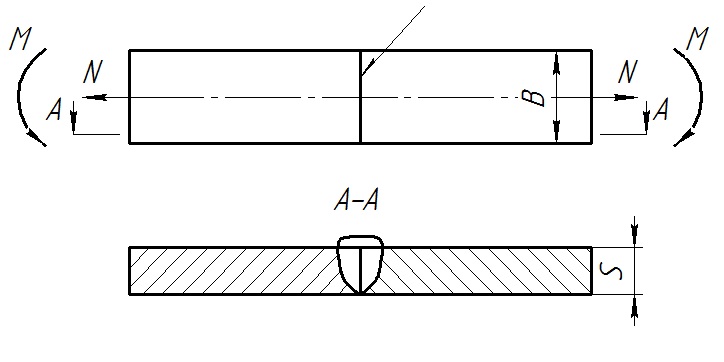 Рисунок 1Таблица 1 - Исходные данные для решения задачи 27-40 Опишите основные типы балок и область их применения. Опишите методику предварительного подбора сечения сварных балок. Объясните, как выбирается высота сварной балки? Опишите методику выбора толщины стенки сварной балки. Опишите, как определяются основные размеры поясов сварных балок? Опишите методику проверки балки на прочность, жесткость и устойчивость. Объясните, как обеспечивается общая устойчивость балки?48 Опишите, как производится проверка и обеспечивается местная устойчивость сжатых элементов балки?49 Объясните, как выполняется конструктивное оформление сварных стыков балок (заводских и монтажных)?50-69 ЗадачаБалка пролета L свободно установлена концами на опоры и нагружена сосредоточенными силами и равномерно распределенной нагрузкой q .Требуется подобрать поперечное сечение сварной составной балки, проверить его прочность по нормальным напряжениям.Материал балки – сталь марки Ст3. Допускаемое напряжение для основного металла при растяжении . Предельный прогиб  .Данные для решения задачи взять из таблицы 2 и рисунка 2.Пример решения аналогичной задачи приведены в методических указаниях ниже.Таблица 2 - Исходные данные для решения задачи 50-69Продолжение таблицы 2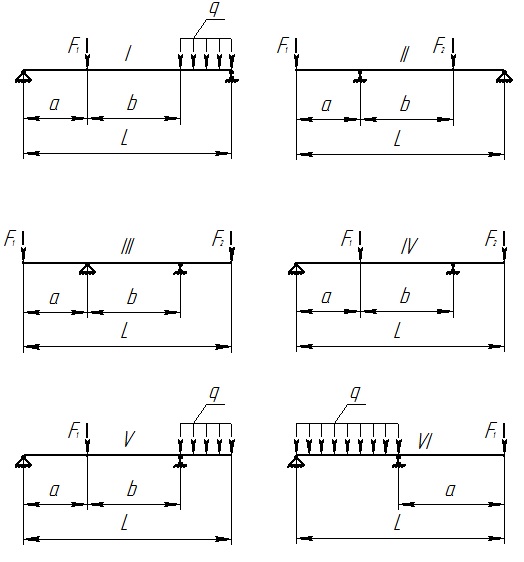 Рисунок 2 70 Назовите основные типы колонн и область их применения.71 Объясните особенности конструирования центрально-сжатых сплошных колонн.72 Объясните методику расчета на прочность и устойчивость центрально-сжатых сплошных колонн.73 Объясните методику расчета на прочность и устойчивость центрально-сжатых сквозных колонн.74 Объясните особенности расчета на прочность и устойчивость сквозных колонн.75-88 ЗадачаПодобрать двутавровое сечение сварной колонны высотой Н и проверить его прочность при действии расчетной силы N , приложенной в центре сечения.Материал конструкции - сталь марки Ст3пс6-1. Предельная гибкость [λ]=120.Данные для решения задачи взять из рисунка 3 и таблицы 3.Пример решения аналогичной задачи приведен в методических указаниях ниже.Таблица 3 – Исходные данные для решения задачи 75-88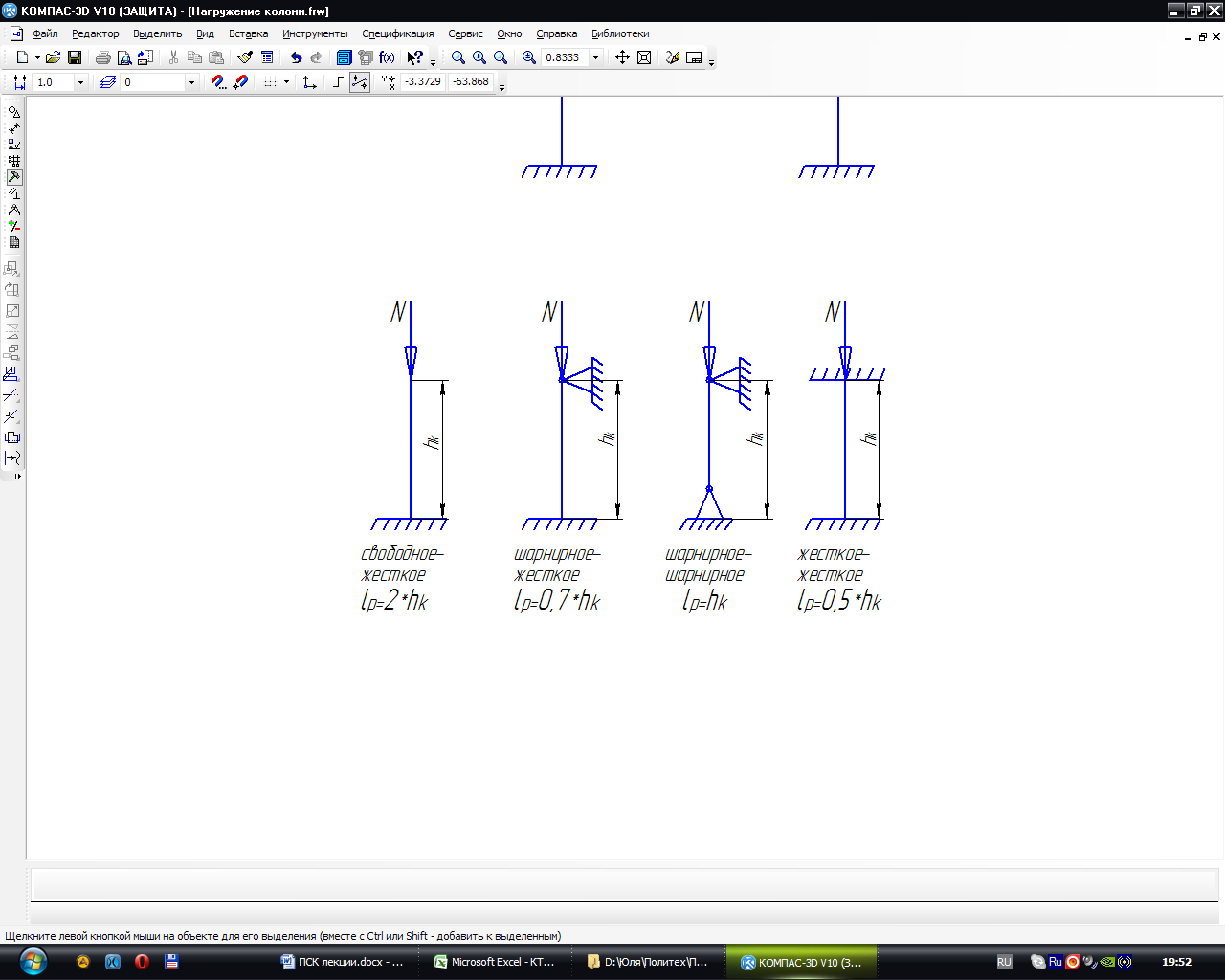 Рисунок 389 Назовите основные типы ферм и область их применения.90 Опишите методику определения усилий в стержнях ферм методом вырезания узлов.91-100 ЗадачаОпределить усилия в стержнях плоской фермы способом вырезания узлов. Данные для задачи взять из рисунка 4 и таблицы 4.Пример решения аналогичной задачи приведен в методических указаниях ниже.Таблица 4 – Исходные данные для решения задачи 91-100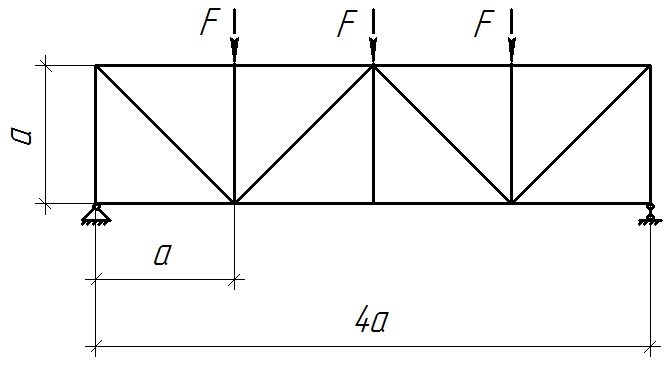 Рисунок 4101 Дайте общую характеристику и классификацию трубопроводов. Приведите характеристику составных частей трубопроводов: линия, деталь, элемент, узел, блок, секция, плеть. Дайте общую характеристику и укажите особенности а также, классификацию конструкций оболочкового типа и область их применения.104 Назовите и охарактеризуйте особенности и эффективность применения сварки при изготовлении машиностроительных конструкций.105 Назовите и охарактеризуйте основные преимущества сварных деталей машин перед литыми и коваными, особенности изготовления сварных деталей и сборочных единиц машин.Примеры решения задач 27-40 Для заданной марки стали, в зависимости от толщины листового проката, выберите расчетное сопротивление по таблице II.I, IV [1]; таблице I.I [2]; таблице 51 [9] или по таблице 5. По заданным условиям определите расчетное сопротивление Rωу стыкового  сварного  шва  (таблица V.I [2], таблица 3 [9] или таблица 7).При использовании других учебных пособий обратите внимание, что при решении задачи  величина расчетного сопротивления должна быть выражена кН/см2.         3 Определите нормальные , кН/см2, напряжения в сварном шве от продольной силы N, кН, по формуле                                                         (13)где Аш - площадь поперечного сечения сварного шва, см2.                                                                                          (14)4 Определите нормальные напряжения в сварном шве м, кН/см2, от изгибающего момента, М, по формуле                                                                                                    (15)где Wш - осевой момент сопротивления сечения шва, см3.				                							  (16)5 Напряжения от одновременного действия изгибающего момента М и продольной силы N просуммируйте алгебраически и проверьте прочность соединения , кН/см2, по формуле                                                                            (17)6 Объясните, почему результирующие напряжения от совместного действия продольной силы и изгибающего момента на стыковое сварное соединение определяются как алгебраическая сумма напряжений от обоих силовых факторов.Примеры решения задач 50 - 69Подобрать сечение сварной составной балки и проверить его прочность по нормальным напряжениям. Материал - сталь. Допускаемое напряжение [] = 140 МПа. Предельный прогиб = l/400. Расчетная схема балки приведена на рисунке 5.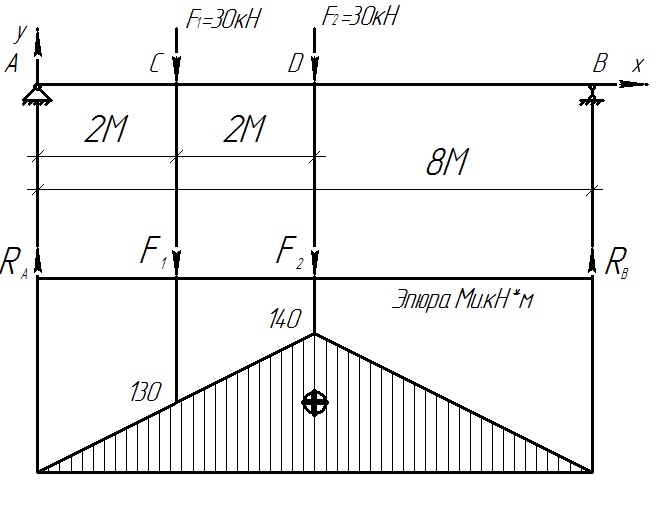 Рисунок 5Решение1 Определяем опорные реакции.1.1 Составляем уравнения моментов относительно точки А                                               (18)1.2 Составляем уравнение моментов относительно точки В                      (19)1.3 Проверка У = 0Следовательно, реакции определены правильно.2 Определяем изгибающие моменты по характерным точкам2.1 Изгибающий момент в точке А2.2 Изгибающий момент в точке С2.3 Изгибающий момент в точке Д2.4 Изгибающий момент а точке В2.5 Строим эпюру изгибающих моментов (рисунок 5).По характеру эпюры определяем опасное сечение. Опасное сечение будет в точке Д, в которой изгибающий момент имеет максимальное значение.3 Определяем требуемый момент сопротивления из условия прочности на изгиб , см34 Определяем минимальную высоту профиля из условия жесткости балки,, мм, но формуле                                                        (21)5 Определяем толщину стенки  , мм, по формуле                                                                             (22) где  - высота стенки балки, м.Высоту стенки балки принимаемТогда  Толщину стенки уточняем по таблице 9.Высоту стенки желательно принимать равной ширине прокатного листа для исключения нетехнологичных операций резки и строгания продольных кромок. Поэтому  по  таблице  9  назначаем высоту стенки .6 Определяем оптимальную высоту сечения h опт, мм, из условия минимальной массы балки, по формуле                                    (23)Сравнивая полученные значения высоты балки = 448 мм и  = 434,9 мм принимаем высоту балки h = 448мм.7 Определяем размеры поясных листов7.1 Вычисляем требуемую площадь сечения пояса Ап, см2, по формуле				
                                                                                      (24)7.2 Вычисляем толщину каждого пояса, Sn, мм, по формуле                                                                                           (25)7.3 Вычисляем требуемую ширину пояса Вп, см, по формуле                                                                                      (26)7.4 Окончательные размеры поясов назначаем, учитывая следующие технологические и конструктивные требования Вп, см, по формуле                                                                                                (27)14 мм  24 мм                                   			  (28)Кроме этого необходимо, чтобы толщина и ширина пояса были равны соответственно толщине и ширине универсальной стали по ГОСТ 82-70 (таблица 9).Таким образом, размеры окончательно принимаем по таблице 9,           Скомпонованное сечение балки приведено на рисунке 6.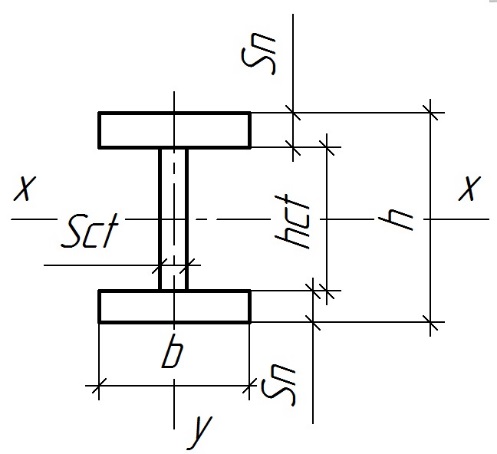 Рисунок 68 Проверяем прочность балки по нормальным напряжениям.8.1 Вычисляем момент инерции сечения x, см4, по формуле(29)8.2 Проверяем прочность по нормальным напряжениям max, МПа, по формуле(30)Недонапряжение составляет                                                                               (31)Таким образом, сечение подобрано верно.Если перенапряжение или недонапряжение составляет более чем 5%, то сечение считается подобранным неверно. В таком случае размеры сечения необходимо откорректировать с учетом всех конструктивных требований, определить его геометрические характеристики (площадь, момент инерции) и вновь произвести проверку прочности.Примеры решения задач к задачам 75 - 88Требуется подобрать двутавровое сечение сварной колонны и проверить его прочность при расчетной силе N = 2 200 кН. Высота колонны Н = 8 м. Материал - сталь Ст3кп2. Предельная гибкость [λ] = 120.Расчетная схема колонны приведена на рисунке 7.Решение1  По   таблице  7   выбираем   расчетное  сопротивление  стали    = 220 МПа.Для заданной схемы закрепления колонны коэффициент расчетной длины μ = 1.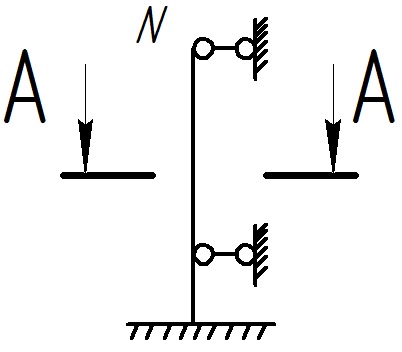 Рисунок 72 Определяем требуемую площадь сечения колонны А,, условия ее общей устойчивости                                         		                            (32)В первом приближении задаемся значением  φ = 0,8, которому соответствует гибкость λ = 64. [11]                                          (33)Определяем габариты сечения h и В, в мм, по формуле,,где  в - расчетные длины колонны относительно осей х-х и у-у;          и   - коэффициенты для двутаврового сечения соответственно равны 0,43 и 0,24.Определяем расчетную длину колонны в обоих направлениях , , м, по формулеТогдаТак как ширину колонны В не рекомендуется принимать больше высоты h, то принимаем В = hcт = 400мм. (Уточняем по таблице 9).3 Подбираем толщину стенки и поясов.При этом следует стремиться, чтобы около 80% площади сечения приходилось на долю поясов, т.е.Толщину стенки , мм, определяем по формуле(34)Толщину стенки желательно принимать в пределах 6 ÷ 14 мм, при этом  должно  выполняться  условие  (уточнить  по  таблице 9)Поэтому назначаем Толщину пояса , мм, определяем по формуле(35)Толщину пояса желательно принимать в пределах 8÷40 мм, соблюдая условие:  (уточнить по таблице 9).Назначаем Размеры  подобранного  сечения  h = 428 см;  hст = 400 мм;                   В = 400 мм; Sст = 6 мм; Sп=14 мм. 4 Проверяем подобранное сечение. Площадь сечения А, см2, определяем по формуле                                                                               (36)Определяем минимальный осевой момент инерции сечения Jmin, см4, по формуле                                                         (37)Определяем минимальный радиус инерции , см, по формуле                                                                                       (38)Определяем наибольшую гибкость λmах, по формуле                                                                                    (39)Коэффициент продольного изгиба определим в зависимости от значения  (таблица [2, с. 348])Проверяем прочность колонны , МП а, по формуле                                                                                (40)Перенапряжение составляет                                                                            (41)что находятся в допустимых пределах.Если условие прочности не выполняется, т.е. перенапряжение или недонапряжение ∆ более 5% , то размеры сечения необходимо откорректировать с учетом всех конструктивных требований и произвести проверку его прочности.Примеры решения задач к задачам 91-100Определить усилия в стержнях плоской фермы методом вырезания узлов. Расчетная схема приведена на рисунке 8.1 Освобождаемся от связей, заменяя опоры фермы их реакциями. Реакции направлены вертикально вверх и вследствие симметрии приложения нагрузок на фермы одинаковы2 Нумеруем все стержни фермы и приступаем к определению усилий в них.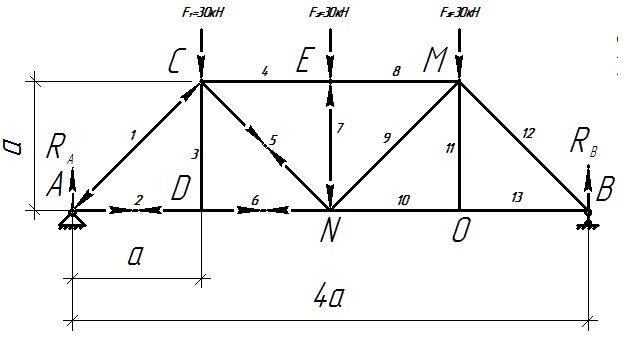 Рисунок 83 Первым вырезаем узел, в котором сходится только два стержня -узел А.К этому узлу приложены три силы, под воздействием которых он находится в равновесии. Опорная реакция  и две неизвестные реакции  и  стержней 1 и 2, действующие вдоль этих стержней. Произвольно зададимся направлением  этих реакций: предположим, что усилия и  направлены от узла (смотри рисунок 9). 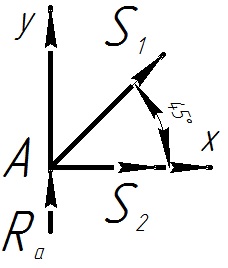 Рисунок 9Условия равновесия узла имеют следующий вид;.Из этих уравнений определяем усилия и Знак "минус" указывает на то, что направление усилия S} выбрано неверно и , направлено к узлу (т.е. стержень сжат). Усилие  направлено от узла - стержень растянут. На геометрическую схему фермы (рисунок 8) необходимо перенести верные направления усилий  и .4 Следующим вырезаем узел, в котором имеется только два неизвестных усилия. Таким будет узел Д с неизвестными усилиями в стержнях 3 и 6 и известным усилием  (рисунок 10).Задаемся произвольным направлением неизвестных усилий  и . Предположим, они направлены от узла.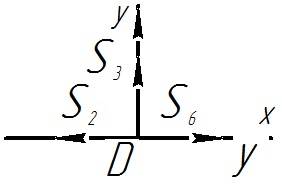 Рисунок 10Из условий равновесия узла Д определяем величину и направление усилий  и Стержень 3 не нагружен. Стержень 6 растянут, так как усилие направлено от узла. Перенесем направление найденного усилия на схему фермы.         5 Вырезаем узел С. К нему сходятся четыре силы, две из которых - в стержнях 4 и 5 - неизвестны, a , , задаемся произвольным направлением неизвестных усилий, направим  к узлу, a  от узла (рисунок 11).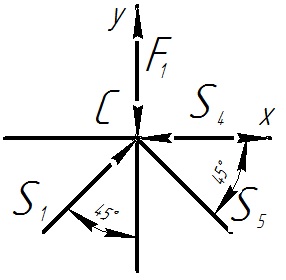 Рисунок 11Составим условия равновесия узла и определим неизвестные усилияТак как значения усилий получены со знаком плюс, это значит, что направления усилий выбраны верно. Стержень 4 сжат (усилие направлено к узлу), стержень 5 растянут (направление усилия - от узла). Направления усилий перенесем на схему.6 Вырежем узел Е. К нему приложены четыре силы: известные        F2 = 30 кН и  = 60 кН и две неизвестные  и . Зададимся произвольным направлением неизвестных усилий и составим условия равновесия узла (рисунок 12).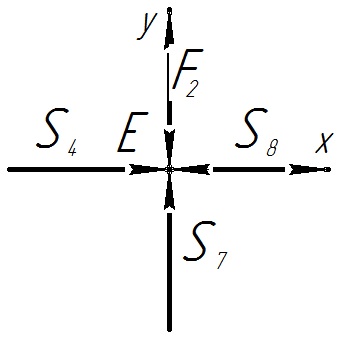 Рисунок 12Из условий равновесия определим величину и направление неизвестных усилий  и .Таким образом, направления усилий выбраны верно, стержни 7 и 8 сжаты.Так как схема фермы симметрична, то усилия в симметрично расположенных стержнях равны между собой и по величине, и по направлению. Поэтому остальные узлы (N, М, О, В) можно не рассматривать; усилия в стержнях:- стержни сжаты; - стержни растянуты; - стержни растянуты; - стержни не нагружены; - стержни сжаты; - стержни растянуты.Таблица 5 – Пределы прочности и расчетные сопротивления стального прокатаТаблица 6 – Допускаемые напряжения основного металлаТаблица 7 – Расчетные сопротивления  сварных соединений стальных конструкцийПримечание -  следует принимать по таблице 5.Таблица 8 – Эффективные коэффициенты концентрации напряжений  для расчетного сечения, расположенного по металлу сварных швовТаблица 9 – Сталь широкополосная универсальная (по ГОСТ 82-70)Примечания: 1 В скобках указаны нерекомендуемые размеры листов;                         2 Листы, толщиной 6 мм, а также шириной менее 300 мм                        при любой толщине можно применять только по согласованию со сбытовыми организациями.Список используемых источниковСНиП II-23-81. Стальные конструкции. Нормы проектированияСНиП II-24-74. Алюминиевые конструкции. Норма проектирования.СТУ СМК 4.04-2011. Стандарт учреждения. Общие требования к оформлению текстовых документов.Блинов, А.Н. Сварные конструкции / А.Н.Блинов, К.В.Лялин. –М.: Строиздат, 1990.Васильев, А.А. Металлические конструкции / А.А.Васильев. – М.: Стройиздат, 1979. Куликов, В.П. Технология сварки плавлением / В.П. Куликов. – Минск: Дизайн ПРО, 2000. - 257 с.Майзель, В.С. Сварные конструкции. Учебник для техникумов / В.С.Майзель, Д.И.Навроцкий. – Л.: Машиностроение, 1973.Металлические конструкции: учебник / Е.И.Беленя [и др.]. – М.: Строиздат, 1986.Михайлов, A.M. Сварные конструкции / А.М.Михайлов. – М.: Стройиздат, 1983. Николаев, Г.А. Сварные конструкции. Расчет и проектирование / Г.А.Николаев, В.А.Винокуров. – М.: Высшая школа, 1990. Николаев, Г.А. Сварные конструкции. Прочность сварных соединений и деформации конструкций / Г.А.Николаев, С.А.Куркин, В.А.Винокуров. – М.: Высшая школа, 1982. Николаев, Г.А. Сварные конструкции. Технология изготовления. Автоматизация производства и проектирования сварных конструкций / Г.А.Николаев, С.А.Куркин, В.А.Винокуров. – М.: Высшая школа, 1983. Овчинников, В.В. Расчет и проектирование сварных конструкций / В.В.Овчинников. – Москва: Издательский центр «Академия», 2010. – 256 с.: ил.Перечень примерных вопросов к экзамену по учебнойдисциплине «Проектирование сварных конструкций»Назовите типы сварных соединений и швов.Назовите назначение колонн. Перечислите и охарактеризуйте основные элементы сварных колонн.Дайте классификацию сварных конструкций.Объясните методику расчета сварных конструкций по предельным состояниям.Укажите применяемый сортамент для стальных конструкций.Объясните методику расчета сварных конструкций по допускаемым напряжениям.Дайте общие сведения о сварных конструкциях.Опишите основные принципы расчета и конструирования сварных балок.Охарактеризуйте низколегированные стали, назовите область их применения, приведите пример маркировки.Опишите методику расчета сварных угловых швов, воспринимающих осевую и поперечную силы.Охарактеризуйте среднелегированные стали, назовите область их применения, приведите пример маркировки.Опишите методику выбора толщины стенки сварной балки.Охарактеризуйте высоколегированные стали, назовите область их применения, приведите пример маркировки.Опишите методику расчета сварных швов, соединяющих пояса со стенкой сварных балок.Охарактеризуйте применение пластических масс для изготовления сварных конструкций.Опишите каркасы промышленных зданий. Дайте характеристику основных элементов одноэтажного производственного здания.Дайте определение технологичности сварных конструкций. Назовите основные направления по улучшению технологичности.Опишите методику расчета стержня центрально-сжатой сплошной колонны.Перечислите и охарактеризуйте нагрузки, действующие на сварные конструкции.Охарактеризуйте углеродистые качественные стали, назовите область их применения, приведите пример маркировки.Объясните, как устанавливают нормативные и расчетные сопротивления стали.Приведите классификацию типов сечения сварных и прокатных балок. Сделайте сравнительный анализ.Опишите методику расчета сварных угловых швов, воспринимающих осевую силу и изгибающий момент.Опишите методику подбора сечений растянутых стержней ферм.Назовите основные элементы трубопровода.Приведите расчетные длины стержней колонн.Охарактеризуйте углеродистые стали обыкновенного качества, назовите область их применения, приведите пример маркировки.Опишите методику расчета сварных стыковых швов, воспринимающих осевую силу.Опишите методику расчета сварных стыковых швов, воспринимающих осевую и поперечную силы.Назовите и охарактеризуйте типы сечений стержней ферм.Как обеспечить местную устойчивость элементов сварных балок.Объясните назначение и дайте классификацию сварных ферм.Объясните, как выбирается высота сварной балки.Опишите расчет сварных угловых швов, воспринимающих поперечную силу и изгибающий момент.Назовите и опишите типы сечений центрально-сжатых сплошных стержней колонн.Объясните методику расчета сварных угловых швов, воспринимающих осевую силу.Объясните причины возникновения сварочных напряжений и деформаций их влияния на прочность сварных конструкций.Объясните конструкцию сквозных колонн и опишите расчет стержня центрально-сжатых сквозных колонн.Объясните, как устанавливают расчетные сопротивления сварных швов.Опишите методику определения усилий в стержнях ферм методом сечений.Как обеспечить общую устойчивость сварной балки.Объясните методику подбора сжатых стержней ферм.Объясните, как проверить сварную балку двутаврового сечения на прочность.Опишите методику расчета соединительных планок сквозных колонн.Опишите причины, вызывающие концентрацию напряжений в сварных соединениях.Объясните методику расчета базы колонн.Опишите расчет сварных соединений, выполненных контактной точечной сваркой, воспринимающих осевую силу.Объясните методику проверки сварной балки двутаврового сечения на жесткость. Объясните методику расчета и конструирования узлов ферм.Объясните, в чем отличие между рабочими и собственными напряжениями. Укажите, в чем сходство и различие между фермой и балкой.Опишите методику подбора сечений растянутых стержней ферм.Дайте классификацию ферм по системе решетки. Опишите конструкцию и принцип действия мокрого газгольдера. Объясните методику определения толщины стенки балки.Опишите конструкцию вертикального цилиндрического резервуара с плоским днищем.Опишите конструкцию и принцип действия сухого газгольдера.Опишите конструкцию горизонтального цилиндрического резервуара.Опишите конструкцию силосного резервуара.Опишите конструкцию шарового резервуара. Первая буква фамилииПоследняя цифра № по журналуПоследняя цифра № по журналуПоследняя цифра № по журналуПоследняя цифра № по журналуПоследняя цифра № по журналуПоследняя цифра № по журналуПоследняя цифра № по журналуПоследняя цифра № по журналуПоследняя цифра № по журналуПоследняя цифра № по журналуПервая буква фамилии123456789 0А Б В20, 4753, 7710, 3649, 8413, 2942, 921, 2741, 756, 6480, 8911, 3473, 9621, 3750, 9027, 4174, 9313, 3952, 7223, 2957, 71Г Д Е19,4652,7616, 3245, 951, 5975, 10128, 4377, 897, 6581, 909, 3548, 8317, 3346, 9622, 3851, 10118,3447,9714, 3043, 93Ж З И15, 4154, 272, 6076, 1023, 2943, 7712, 3574, 9712, 3851, 717, 3090, 9229, 4477, 908, 3447, 8223, 3952, 10222, 2856, 70К Л М3, 6177, 10324, 2876, 10018, 4551, 7517, 4450, 1008, 6682, 10116, 4376, 9914, 4053, 7315, 4275, 9814, 4188, 9728, 5070, 104Н О П19, 3548, 9822, 982, 9836, 6390, 10435, 6389, 10321, 4881, 9734, 6290, 10212, 2841, 9133, 6189, 10123, 2775, 9924, 4053, 103Р С Т22, 4955, 7929, 5171, 1055, 3145, 7932, 4780, 1034, 6278, 1047, 3346, 8128, 4276, 916, 3245, 8025, 5470, 10026, 3260, 74У Ф Х18, 4477, 9330, 4578, 10120, 3649, 9915, 3144, 9419, 4578, 9431, 4679, 10233, 4881, 10426, 5571, 9933, 4982, 10525, 3159, 73Ц Ч Ш21, 4854, 7813, 3541, 9814, 3642, 9926,3073,925, 6379, 10528, 4251, 7627, 5672, 8916, 4275, 9127, 4150, 7524, 3058, 72Щ 9, 6783,10210, 6884, 10311, 3750, 7011, 6985, 10420, 4679, 9528,5773,9020, 4780, 9612, 7086, 9513, 7187, 9617, 4376,92Ю, Я2, 2842, 7637, 6341, 1059, 3271, 9410, 3372, 9529, 5874, 894, 3044, 788, 3170, 9315, 3743, 1006, 2989, 9125, 2972, 91Номер задачиРазмер сечения, мм × ммИзгибающиймомент, кН × мПродольная сила, кНМатериал27250x81012518кп28200x8  6120Ст3пс6-129300x81524509Г230220x102011010Г2С131250x102318015ХСНД32320x103541014Г2АФ33180x121417510ХСНД34200x12   12,513518сп35240x81516514Г236230x102414014Г2АФ37160х87,512015ХСНД38300х103225510Г2С139380х82732009Г240250х1218280Ст3кп2Номер задачиq, кН/м, кН, кНL, ма, мb, мНомер схемы порисунку 25015  80  622I51100120  623II52120  801044III531101001226IV5440  801546V5580  70  84VI5620  50  932V57  10  801222IV58  20  50  933III59  40  301036II6025  281226IНомер задачиq, кН/м, кН, кНL, ма, мb, мНомер схемы порисунку 26160  801844V6240  20186VI63  10  20  9   2,5   2,5IV64  60  401042III65100  801866II66  35  401144I67  90  701233II68100  801222V69  50  40164VIНомеразадачВысотаколонны Н, мВеличина усилия N, кННомер схемызакрепленияпо рисунку 3754,81300176414002773,5150037831600479317001804180028151900382620004837210018482000285918003861016004871114001881212002Номера задачВеличина усилий F, кН91309225934094609515961097  598  8991210020МаркасталиТолщина, ммПределпрочности,в МПаРасчетные сопротивления, МПаРасчетные сопротивления, МПаМаркасталиТолщина, ммПределпрочности,в МПалистового прокатафасонногопроката18кп4-2036522023018сп4-20370230240Ст3пс6-14-10400230240Ст3кп24-20390220230Ст3сп4-2040024024019Г24-2050029030010Г2С110-2052032033014Г24-947032032015ХСНД4-3250033033010ХСНД4-3253035535514Г2АФ4-50540370-РодусилийУсловное обозначениеВеличина для материала, МПаВеличина для материала, МПаВеличина для материала, МПаВеличина для материала, МПаВеличина для материала, МПаРодусилийУсловное обозначениеСт2спСт3кп09Г2С15ХСНД10ХСНДРастяжениеСжатиеИзгиб150160190230265Срез9096114138160Сварные соединенияРасчетное сопротивлениеФормула подсчетаСтыковыеПо пределу текучести: сжатию, растяжению и изгибу при автоматической сварке, а также механизированной или ручной с физическим контролем качества швовСтыковыеРастяжению и изгибу по пределу текучести при механизированной или ручной сварке с визуальным  контролем качества швовСтыковыеСдвигуХарактеристика сеченияЗначения для сталейЗначения для сталейХарактеристика сеченияСт3низколегированныеСтыковые швы (по оси шва) с полным проваром корня шва:- при автоматической (а также ручной) сварке и физическом контроле качества шва;- при автоматической сварке с визуальным контролем качества шва;- при ручной сварке с визуальным контролем качества шва11,11,211,21,4Толщина, мм(4), 6, (7), 8, (9), 10, (11), 12, 14, 16, 18, 20, 22, 25, 28, 30, 32, 36, 40, 45, 50Ширина, мм200, (210), 220, 240, 250, (260), 280, 300, (320), (340), 360, 380, 400, 420, 450, 480, 500, (530), 560, 600, 630, 650, 670, 700, 750, 800, 850, 900, 950, 1000, 1050